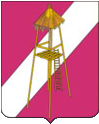 АДМИНИСТРАЦИЯ СЕРГИЕВСКОГО СЕЛЬСКОГО ПОСЕЛЕНИЯ КОРЕНОВСКОГО РАЙОНА    ПОСТАНОВЛЕНИЯ09 ноября  2023 года 						                                              № 136ст.СергиевскаяОб установлении порядка применения бюджетной классификации Российской Федерации в части,  относящейся к местному бюджетуВ соответствии со статьями 9, 20, 21, 23 Бюджетного кодекса Российской Федерации и в целях установления, детализации и определения порядка применения бюджетной классификации Российской Федерации в части, относящейся к местному бюджету п о с т а н о в л я ю:Утвердить:правила применения целевых статей, задействованных в местном бюджете (приложения №1);     правила применения видов расходов, задействованных в местном бюджете                          (приложения№2);2. Финансовому отделу администрации Сергиевского сельского поселения Кореновского района (Гацко) осуществлять постоянный контроль за исполнением настоящего постановления и обеспечить при необходимости своевременное внесение в него соответствующих изменений.3. Признать утратившим силу постановление администрации Сергиевского сельского поселения Кореновского района от 03 октября 2023 года № 108 «Об установлении порядка применения бюджетной классификации Российской Федерации в части, относящейся к местному бюджету».4. Настоящее постановление вступает в силу с 1 января 2024 года.Глава Сергиевского сельского поселенияКореновского района                                                                                       А.П.МозговойПРИЛОЖЕНИЕ № 1УТВЕРЖДЕНЫпостановлением администрации Сергиевского сельского поселения Кореновского районаот 09 ноября 2023 года №136ПРАВИЛАприменения целевых статей, задействованных в местном бюджетеНастоящие Правила содержат перечень целевых статей, задействованных в местном бюджете, программ, которые могут применяться в различных целевых статьях, и определяют порядок их применения.Перечни целевых статей утверждаются в составе ведомственной структуры расходов решением о бюджете, либо в установленных Бюджетным кодексом Российской Федерации случаях сводной бюджетной росписью соответствующего бюджета.51 000 00000 Обеспечение деятельности высшего органа исполнительной власти муниципального образованияПо данной целевой статье отражаются расходы на:содержание главы Сергиевского сельского поселения Кореновского района;содержание и обеспечение деятельности администрации Сергиевского сельского поселения Кореновского района;образование и организацию деятельности  административных комиссий;По данной целевой статье не учитываются расходы на строительство административных зданий и жилищное строительство.51 200 00010 Глава Сергиевского сельского поселения Кореновского районаПо данной целевой статье отражаются расходы на:оплату труда с учетом начислений, главы Сергиевского сельского поселения Кореновского района.По данной целевой статье не учитываются расходы на строительство административных зданий и жилищное строительство.52 200 00010 Обеспечение функционирования администрации поселенияПо данной целевой статье отражаются расходы на содержание и обеспечение деятельности аппарата администрации Сергиевского сельского поселения Кореновского района.По данной целевой статье не учитываются расходы на строительство административных зданий и жилищное строительство.52 200 60190 Создание и организация деятельности административных комиссийПо данному направлению расходов отражаются расходы местного бюджета на осуществление отдельных государственных полномочий по образованию и организации деятельности административных комиссий, источником финансового обеспечения которых являются  субвенции на осуществление отдельных государственных полномочий по образованию и организации деятельности административных комиссий.53 200 00030   Внутренний муниципальный финансовый контроль МО Кореновский районПо данной целевой статье отражаются расходы на содержание и обеспечение деятельности работников внутреннего финансового контроля МО Кореновский район, в виде межбюджетных трансфертов на основании соглашения.57 200 00010   Контрольно-счетная палата МО Кореновский районПо данной целевой статье отражаются расходы на содержание и обеспечение деятельности работников контрольно-счетной палаты МО Кореновский район, в виде межбюджетных трансфертов на основании соглашения52 300 00000 Финансовое обеспечение непредвиденных расходовПо данной целевой статье планируются ассигнования и осуществляется расходование средств резервных фондов.52 300 00100 Резервный фонд местных администрацийПо данной целевой статье отражаются ассигнования на образование резервных фондов местных администраций и осуществляется их расходования.52 400 00200 Оценка недвижимости, признание прав и регулирование отношений по государственной и муниципальной собственностиПо данной целевой статье отражаются расходы по оценке недвижимости, признания прав и регулирование отношений по государственной и муниципальной собственности.52  400 00300 Выполнение других обязательств органа местного самоуправления.По данной целевой статье отражаются расходы на выполнение других обязательств органа местного самоуправления52 400 00220 Мероприятия по информационному обслуживанию деятельности Совета Сергиевского сельского поселения Кореновского района и администрации Сергиевского сельского поселения Кореновского районаПо данному направлению расходов отражаются расходы по информационному обслуживанию (в печати и на телевидении) деятельности Совета Сергиевского сельского поселения Кореновского района и администрации Сергиевского сельского поселения Кореновского района.57 300 00100 Обеспечение деятельности уполномоченного органа на определение поставщиков (подрядчиков,исполнителей) для отдельных муниципальных заказчиков, действующих от имени сельских поселенийПо данной целевой статье отражаются расходы на содержание и обеспечение деятельности работников Муниципального заказа МО Кореновский район, в виде межбюджетных трансфертов на основании соглашения.55 500 51180  Осуществление первичного воинского учета на территориях, где отсутствуют военные комиссариатыПо данной целевой статье отражаются расходы на содержание работника для ведения первичного воинского учета, на территориях, где отсутствуют военные комиссариаты, источником финансового обеспечения которых являются  субвенции на осуществление полномочий по первичному воинскому учету на территориях, где отсутствуют военные комиссариаты.53 900 00180 Предупреждение и ликвидация последствий стихийных бедствий природного и техногенного характера.По данной целевой статье отражаются расходы на предупреждение и ликвидация последствий стихийных бедствий природного и техногенного характера, мероприятия по гражданской обороне, защите населения и территории поселения от чрезвычайных ситуаций, стихийных бедствий и их последствий. Расходы на обеспечение безопасности людей на водных объектах, Расходы по профилактике терроризма и экстремизма в границах поселения, а также минимизации и ликвидации последствий проявления терроризма и экстремизма.54  200 00200  мероприятия по созданию условий для деятельности добровольных формирований населения по охране общественного порядкаПо данной целевой статье отражаются расходы на поддержку народной дружины по охране общественного порядка.54  300  00300  мероприятия по землеустройству и землепользованиюПо данной целевой статье отражают расходы по выполнению кадастровых работ, связанные с обеспечением проведения работ по улучшению землеустройства и землепользования, ведением государственного кадастра объектов недвижимости, включая земельный кадастр, градостроительный кадастр, технический учет, техническую инвентаризацию и мониторинг земель.54 900 00000  капитальный ремонт и ремонт автомобильных дорог общего пользования местного значенияПо данной целевой статье отражаются расходы по содержанию и ремонту дорог местного значения на  строительство, реконструкцию, капитальный ремонт, ремонт и содержание автомобильных дорог местного значения, включая проектно-изыскательские работы, расходы на строительство и ремонт тротуарных дорожек, нанесение дорожной разметки, изготовление и установку ограждения, дорожных знаков.56 000 00000 БлагоустройствоПо данной целевой статье отражаются мероприятия в области благоустройства.56 100 00010 Уличное освещениеПо данной целевой статье отражаются расходы местного бюджета, связанные с развитием и содержанием сетей наружного освещения, в том числе расходы на оплату уличного освещения в границах поселения.56 200 00020  Прочие мероприятия по водоснабжению поселенияПо данной целевой статье отражаются расходы местного бюджета, на ремонт и реконструкцию водопровода в границах поселения.56 300 00030 ОзеленениеПо данной целевой статье отражаются расходы местного бюджета, связанные с выполнением мероприятий по выращиванию и приобретению посадочного материала, производству продукции цветоводства и уходу за зелеными насаждениями.56 500 00050  Прочие мероприятия по благоустройству поселенияПо данной целевой статье отражаются прочие мероприятия по благоустройству  территории поселения. По данному направлению расходов отражаются прочие мероприятия по благоустройству поселения, включая уборку мусора и ликвидацию несанкционированных свалок на территории поселения, скашивание сорной растительности, валка и обрезка деревьев, ремонт, приобретение коммунальной техники и оборудования.57 400 00100  Мероприятия в области молодежной политикиПо данной целевой статье отражаются расходы на оказание услуг по организации отдыха детей и молодежи, мероприятия в области молодежной политики.58 000 62950  Мероприятия развитию инициативного бюджетированияПо данной целевой статье отражаются мероприятия имеющие приоритетное значение по решению вопросов местного значения по которым разрабатываются инициативные проекты разработанные с участием жителей поселения. 61 200 00020 Мероприятия в области физической культуры и спортаПо данной целевой статье отражаются расходы на:реализацию мероприятий, не вошедших в рамки региональных и муниципальных целевых программ в сфере спорта и физической культуры;физкультурно-оздоровительные мероприятия в области спорта и физической культуры, включая расходы на проведение соревнований, участие в районных, краевых, общероссийских соревнованиях, оплата по гражданско-правовым договорам инструкторам по физической культуре и спорту, приобретение спортинвентаря, спортивной одежды.81 000 00000 Учреждения культуры и мероприятия в сфере культуры и кинематографии По данной целевой статье отражаются расходы на содержание и обеспечение деятельности  дворцов культуры,  клубов, других учреждений культуры.81 200 00020 Обеспечение деятельности подведомственных учрежденийПо данной целевой статье отражаются расходы на содержание и обеспечение деятельности подведомственных учреждений Домов Культуры.82 200 00020 БиблиотекиПо данной целевой статье отражаются расходы на содержание и обеспечение деятельности государственных и муниципальных библиотек.81 300 00030 Мероприятия по строительству многофонкционального культурно-досугового центра на 222 посадочных мест в ст.Сергиевской.По данной целевой статье отражаются расходы на строительство многофонкционального культурно-досугового центра на 222 посадочных мест в ст.Сергиевской.58 200 00200 Передаваемые полномочия администрации муниципального образования Кореновский район по организации теплоснабжения в границах Сергиевского сельского поселения Кореновского района.По данной целевой статье отражаются расходы на передаваемые полномочия администрации муниципального образования Кореновский район по организации теплоснабжения в границах Сергиевского сельского поселения Кореновского района.66 100 00060  Пенсия за выслугу лет лицам, замещавшим муниципальные должности и должности муниципальной службы в администрации Сергиевского сельского поселения Кореновского района на 2024-2026 год.По данной целевой статье отражаются расходы на выплату пенсионерам Сергиевского сельского поселения Кореновского района, замещавшим муниципальные должности и должности муниципальной службы в администрации Сергиевского сельского поселения Кореновского района на 2024-2026 год.Начальник финансового отделаадминистрации Сергиевского сельского поселения Кореновского района                                                             И.Г.Гацко